wzórUMOWA O REALIZACJĘ ZADANIA PUBLICZNEGO* /UMOWA O REALIZACJĘ ZADANIA PUBLICZNEGO NA PODSTAWIE OFERTY WSPÓLNEJ*O KTÓREJ MOWA W ART. 16 UST. 1* / 6* USTAWY Z DNIA 24 KWIETNIA2003 R. O DZIAŁALNOŚCI POŽYTKU PUBLICZNEGO 1 0 WOLONTARIACIE (DZ. U. Z 2018 R. poz. 450, Z póżN. ZM.)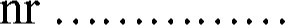 pod tytułem:zawarta w dniu .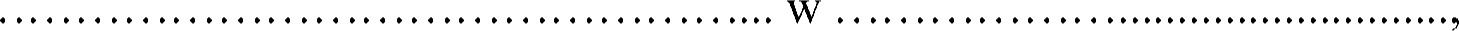 między:z siedzibą w  zwanym dalej „Zleceniodawcą”, reprezentowanym przez: ..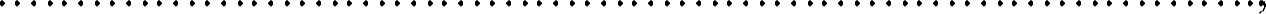 az siedzibą wwpisaną(-nym) doKrajowego Rejestru Sądowego / innego rejestru* / ewidencji* pod numerem zwaną(-nym) dalej „Zleceniobiorcą”, reprezentowaną(-nym) przez: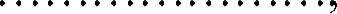 1.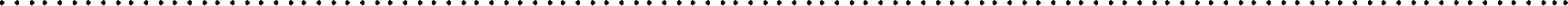 (imię i nazwisko oraz numer PESEL) 2.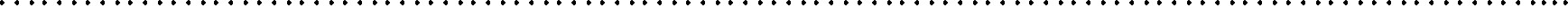 (imię i nazwisko oraz numer PESEL) zgodnie z wyciągiem z właściwego rejestru* /ewidencji* / pełnomocnictwem* , załączonym(i) do niniejszej umowy, zwanym(i) dalej „Zleceniobiorcą(-cami)”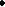 Przedmiot umowyl . Zleceniodawca zleca Zleceniobiorcy(-com), zgodnie z przepisami ustawy z dnia 24 kwietnia 2003 r. o działalności pożytku publicznego i o wolontariacie, zwanej dalej „ustawą”, realizację zadania publicznego pod tytułem:określonego szczegółowo w olčrcie złożonej przez Zleceniobiorcę(-ców) w dniu zwanego dalej „zadaniem publicznym”, a Zleceniobiorca(-cy) zobowiązuje(-ją) się wykonać zadanie publiczne na warunkach określonych w niniejszej umowie oraz w ofercie.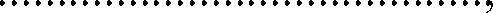 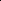 - 13Zleceniodawca przyznaje Zleceniobiorcy(-com) środki finansowe, o których mowa w 3, w formie dotacji, której celem jest realizacja zadania publicznego w sposób zgodny z postanowieniami tej umowy.Niniejsza umowa jest umową o powierzenie realizacji zadania publicznego* / o wsparcie realizacji zadania publicznego D * w rozumieniu art. 16 ust. I ustawy.Wykonanie umowy nastąpi z dniem zaakceptowania przez Zleceniodawcę sprawozdania końcowego, o którym mowa w 9 ust. 5.Oferta oraz aktualizacje opisu poszczególnych działań* / harmonogramu* / kalkulacji przewidywanych kosztów* / szacunkowej kalkulacji kosztów2)*, stanowiące załączniki do niniejszej umowy, są integralną częścią umowy w ustalonym końcowym brzmieniu.Osobą do kontaktów roboczych jest:l) ze strony Zleceniodawcy: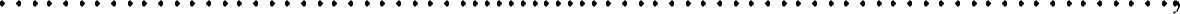 tel.  adres poczty elektronicznej 2) ze strony Zleceniobiorcy(-ców):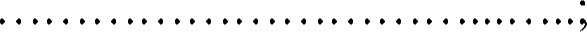 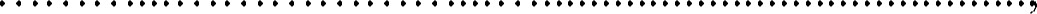 tel.  adres poczty elektronicznej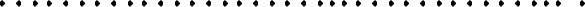 Sposób wykonania zadania publicznegol . Termin realizacji zadania publicznego ustala się: od dnia do dnia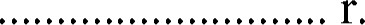 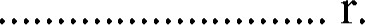 Termin poniesienia wydatków ustala się:l) dla środków pochodzących z dotacji: od dnia do dnia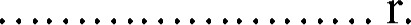 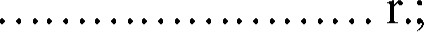 2) dla innych środków finansowych: od dnia do dnia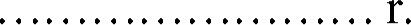 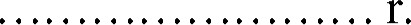 Zleceniobiorca(-cy) zobowiązuje(-ją) się wykonać zadanie publiczne zgodnie z ofertą, z uwzględnieniem aktualizacji opisu poszczególnych działań* / harmonogramu* / kalkulacji przewidywanych kosztów* / szacunkowej kalkulacji kosztów2)*, w terminie określonym w ust. l .Zleceniobiorca(-cy) zobowiązuje(-ją) się do wykorzystania środków, o których mowa w 3 ust. I i 5, zgodnie z celem, na jaki je uzyskał(-ali), i na warunkach określonych w niniejszej umowie. Dopuszcza się wydatkowanie uzyskanych przychodów, w tym także odsetek bankowych od środków przekazanych przez Zleceniodawcę, na realizację zadania publicznego wyłącznie na zasadach określonych w umowie. Niewykorzystane przychody Zleceniobiorca zwraca Zleceniodawcy na zasadach określonych w 10.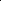 Wydatkowanie osiągniętych przychodów, w tym także odsetek bankowych od środków przekazanych przez Zleceniodawcę, z naruszeniem postanowień ust. 4 uznaje się za dotację pobraną w nadmiernej wysokości.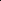 l ) Należy wybrać „powierzenie realizacji zadania publicznego”, jeżeli Zleceniobiorca(-cy) nie zobowiązuje(-ją) się do wykorzystania środków finansowych innych niż dotacja, a „wsparcie realizacji zadania publicznego”, jeżeli zobowiązuje(zią) się do wykorzystania innych środków finansowych.2) Dotyczy jedynie zadania realizowanego w trybie art. 19a ustawy (tzw. małych dotacji).— 14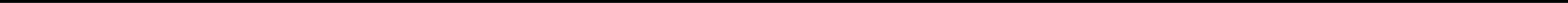 Finansowanie zadania publicznegol . Zleceniodawca zobowiązuje się do przekazania na realizację zadania publicznego środków finansowych w wysokości  (słownie) na rachunek bankowy Zleceniobiorcy(-ców): nr rachunku(-ków)• w następujący sposób: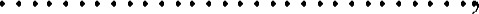 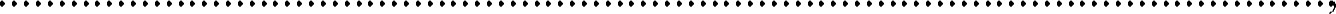 l) w przypadku zadania publicznego realizowanego w roku budżetowym (istnieje możliwość przekazania dotacji jednorazowo w pełnej wysokości albo w transzach):w terminie do 30 dni od dnia zawarcia niniejszej umowy w pełnej wysokości* alboI transza w terminie do 30 dni od dnia zawarcia niniejszej umowy w wysokości(słownie)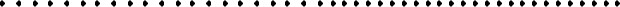 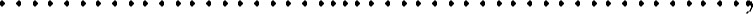 	II transza w terminie	w wysokości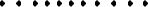 (słownie)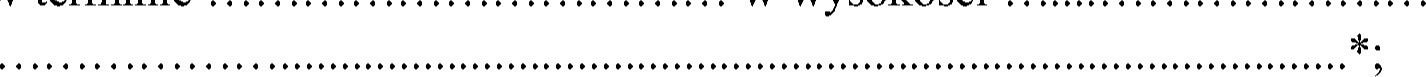 2) w przypadku zadania publicznego realizowanego w okresie od 2 do 5 lat budżetowych (naležy wskazać wysokość dotacji przekazywanej w poszczególnych latach realizacji zadania; istnieje možliwość wypłaty dotacji na dany rok w transzach):dotacja wr. w terminie do 30 dni od dnia zawarcia niniejszej umowy w wysokości(słownie)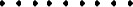 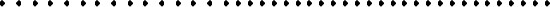 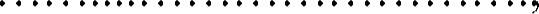 dotacja wr. w terminiew wysokości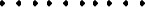 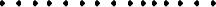 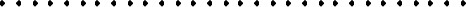 (słownie)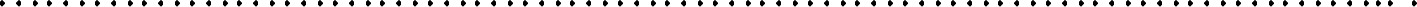 Wysokość dotacji przekazanej w kolejnym roku budżetowym jest uzależniona od wysokości środków publicznych zaplanowanych w budżecie dysponenta części budżetowej na realizację zadań publicznych przez organizacje pozarządowe lub podmioty wymienione w art. 3 ust. 3 ustawy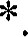 Za dzień przekazania dotacji uznaje się dzień obciążenia rachunku Zleceniodawcy.Zleceniobiorca(-cy) oświadcza(ją), że jest/są jedynym(i) posiadaczem(-czami) wskazanego (-nych) w ust. I rachunku(-ków) bankowego(-wych) i zobowiązuje(-ją) się do utrzymania rachunku wskazanego w ust. I nie krócej niż do dnia zaakceptowania przez Zleceniodawcę sprawozdania końcowego, o którym mowa w 9 ust. 5. W przypadku braku możliwości utrzymania rachunku, o którym mowa w ust. l, Zleceniobiorca(-cy) zobowiązuje(-ją) się do niezwłocznego poinformowania Zleceniodawcy o nowym(-ych) rachunku(-kach) i jego/ich numerze(-rach).Zleceniobiorca(-cy) zobowiązuje(-ją) się do przekazania na realizację zadania publicznego 4) (w przypadku zadania publicznego realizowanego w okresie od 2 do 5 lat budżetowych należy wskazać nysokość środków oraz wartość wkładu w poszczególnych latach):l) innych środków finansowych w wysokości5) (słownie) .wkładu osobowego o wartości ..... ..... ..... ........................ (słownie) . 3) wkładu rzeczowego o wartości ..... ..... ..... ....................... (słownie) .Należy zawrzeć tylko w przypadku zadania publicznego realizowanego w okresie od 2 do 5 lat budżetowych.4 ) Nie dotyczy zadania realizowanego w trybie art. 19a ustawy (tzw. małych dotacji). W treści umowy należy zawrzeć tylko jedno spośród dwóch wskazanych brzmień ust. 5.5) Dotyczy wvlacznie umów o wsparcie realizacji zadania publicznego.- 15Zleceniobiorca(-cy) zobowiązuje(-ją) się do przekazania na realizację zadania publicznego środków finansowych własnych, środków pochodzących z innych źródeł, wkładu osobowego lub rzeczowego 6) (w przypadku zadania publicznego realizowanego w okresie przekraczającym rok budżetowy należy wskazać wysokość środków oraz wartość wkładu w poszczególnych latach):  (słownie)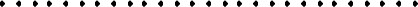 Całkowity koszt zadania publicznego stanowi sumę kwot dotacji i środków, o których mowa w ust. 5, i wynosi łącznie  (słownie) z tego (w przypadku zadania publicznego realizowanego w okresie od 2 do 5 lat budžetowych naležy wskazać koszt całkowity zadania publicznego w poszczególnych latach realizacji zadania) :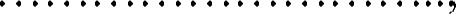 (słownie)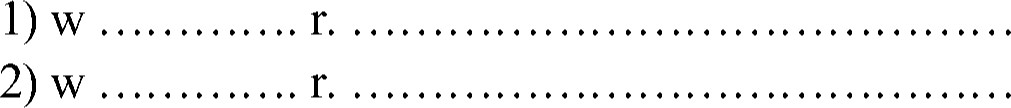 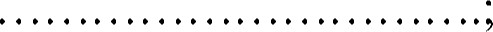 (słownie)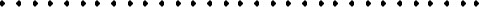 Wysokość środków ze źródeł, o których mowa w ust. 5 pkt l, oraz wartość wkładu osobowego oraz wkładu rzeczowego, o których mowa w ust. 5 pkt 2 i 3, może się zmieniać, o ile nie zmniejszy się wartość tych środków w stosunku do wydatkowanej kwoty dotacji7)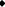 Naruszenie postanowień, o których mowa w ust. 4—7, uważa się za pobranie dotacji w nadmiernej wysokości.Przekazanie kolejnej dotacji nastąpi, z zastrzeżeniem ust. 2, po złożeniu* / zaakceptowaniu* sprawozdania częściowego, o którym mowa w S 9 ust.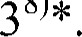 Przekazanie kolejnej transzy dotacji nastąpi po złożeniu* / zaakceptowaniu* sprawozdania częściowego, o którym mowa w S 9 ust.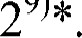 Wykonanie części zadania przez podmiot niebędący stroną umowy (zgodnie z art. 16 ust. 4 ustawy)*l. Zleceniodawca wyraża zgodę na realizację przez Zleceniobiorcę(-ców) następujących działań we współpracy z podmiotem trzecim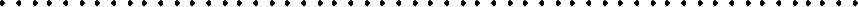 (określenie części zadania publicznego wraz ze wskazaniem nazwy' działania zgodnie z pkt 111.4 Q/ërty lub pozycji kalkulacji przewidywanych kosztów] O)).2. Za działania bądź zaniechania podmiotu, o którym mowa w ust. l, Zleceniobiorca(-cy) odpowiada(-ją) jak za własne.Dokonywanie przesunięć w zakresie ponoszonych wydatków0 Dotyczy jedynie zadania realizowanego w trybie art. 19a ustawy (tzw. małych dotacji). Dotyczy wyłącznie umów o wsparcie realizacji zadania publicznego. W treści umowy należy zawrzeć tylko jedno spośród dwóch wskazanych brzmień ust. 5.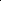 Nie dotyczy zadania realizowanego w trybie art. 19a ustawy (tzw. małych dotacji).Dotyczy zadania publicznego realizowanego w okresie od 2 do 5 lat budżetowych. Postanowienie Pakultatywne.Postanowienie Pakultatywne.10 ) W przypadku zadania realizowanego w trybie art. 19a ustawy (tzw. małych dotacji) należy wskazać część zadania publicznego, która będzie realizowana we współpracy 7 podmiotem trzecim, wraz 7 pozycją szacunkowgi kalkulacji kosztów zgodnie 7 pkt IV ofCrty.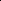 — 16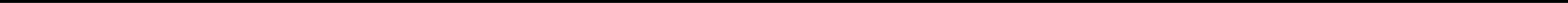 l . Dopuszcza się dokonywanie przesunięć pomiędzy poszczególnymi pozycjami kosztów określonymi w kalkulacji przewidywanych kosztów, w wielkościach i na zasadach określonych w Regulaminie konkursu/ ogłoszeniu o konkursie/ dokumentacji konkursowej *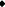 2. Naruszenie postanowienia, o którym mowa w ust. l, uważa się za pobranie części dotacji w nadmiernej wysokości.Dokumentacja związana z realizacją zadania publicznegol . Zleceniobiorca(-cy) jest/są zobowiązany(-ni) do prowadzenia wyodrębnionej dokumentacji finansowo-księgowej i ewidencji księgowej zadania publicznego oraz jej opisywania zgodnie z zasadami wynikającymi z ustawy z dnia 29 września 1994 r. o rachunkowości (Dz. U. z 2018 r. poz. 395, z późne zm.), w sposób umożliwiający identyfikację poszczególnych operacji księgowych.Zleceniobiorca(-cy) zobowiązuje(-ją) się do przechowywania dokumentacji, w tym dokumentacji finansowo-księgowej, związanej z realizacją zadania publicznego przez okres 5 lat, licząc od początku roku następującego po roku, w którym Zleceniobiorca(-cy) realizował (-ali) zadanie publiczne.Niedochowanie zobowiązania, o którym mowa w ust. I i 2, uznaje się, w zależności od zakresu jego naruszenia, za niezrealizowanie części albo całości zadania publicznego, chyba że z innych dowodów wynika, że część albo całość zadania została zrealizowana prawidłowo.Obowiązki i uprawnienia informacyjnel . Zleceniobiorca(-cy) zobowiązuje(-ją) się do umieszczania logo Zleceniodawcy lub* / i* informacji, że zadanie publiczne jest współfinansowane* / finansowane* ze środków otrzymanych od Zleceniodawcy, na wszystkich materiałach, w szczególności promocyjnych, informacyjnych, szkoleniowych i edukacyjnych, dotyczących realizowanego zadania publicznego oraz zakupionych rzeczach, o ile ich wielkość i przeznaczenie tego nie uniemożliwia, proporcjonalnie do wielkości innych oznaczeń, w sposób zapewniający jego dobrą widoczność.Logo oraz treść wymaganych informacji Zleceniodawca przekazuje Zleceniobiorcy 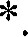 Zleceniobiorca(-cy) upoważnia(ją) Zleceniodawcę do rozpowszechniania w dowolnej formie, w prasie, radiu, telewizji, Internecie oraz innych publikacjach, nazwy oraz adresu Zleceniobiorcy(-ców), przedmiotu i celu, na który przyznano środki, informaqji o wysokości przyznanych środków oraz informacji o złożeniu lub niezłożeniu sprawozdania z wykonania zadania publicznego.Zleceniobiorca jest zobowiązany informować na bieżąco, jednak nie później niż w terminie 14 dni od daty zaistnienia zmian, w szczególności o:l ) zmianie adresu siedziby oraz adresów i numerów telefonów osób upoważnionych do reprezentacji;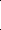 2) ogłoszeniu likwidacji lub wszczęciu postępowania upadłościowego.I l ) Postanowienie Pakultatywne.- 17Kontrola zadania publicznegol. Zleceniodawca sprawuje kontrolę prawidłowości wykonywania zadania publicznego przez Zleceniobiorcę(-ców), w tym wydatkowania przekazanej dotacji oraz środków, o których mowa w 3 ust. 5. Kontrola może być przeprowadzona w toku realizacji zadania publicznego oraz po jego zakończeniu do czasu ustania zobowiązania, o którym mowa w S 6 ust. 2.W ramach kontroli, o której mowa w ust. l, osoby upoważnione przez Zleceniodawcę mogą badać dokumenty i inne nośniki informacji, które mają lub mogą mieć znaczenie dla oceny prawidłowości wykonywania zadania publicznego, oraz żądać udzielenia ustnie lub na piśmie informacji dotyczących wykonania zadania publicznego. Zleceniobiorca(-cy) na żądanie kontrolującego zobowiązuje(-ją) się dostarczyć lub udostępnić dokumenty i inne nośniki informacji oraz udzielić wyjaśnień i informacji w terminie określonym przez kontrolującego.Prawo kontroli przysługuje osobom upoważnionym przez Zleceniodawcę zarówno w siedzibie Zleceniobiorcy(-ców), jak i w miejscu realizacji zadania publicznego.Kontrola lub poszczególne jej czynności mogą być przeprowadzane również w siedzibie Zleceniodawcy.O wynikach kontroli, o której mowa w ust. l, Zleceniodawca poinformuje Zleceniobiorcę (-ców), a w przypadku stwierdzenia nieprawidłowości przekaże mu wnioski i zalecenia mające na celu ich usunięcie.Zleceniobiorca(-cy) jest/są zobowiązany(-ni) w terminie nie dłuższym niż 14 dni od dnia otrzymania wniosków i zaleceń, o których mowa w ust. 5, do ich wykonania i powiadomienia o sposobie ich wykonania Zleceniodawcy.Obowiązki sprawozdawcze Zleceniobiorcy(-ców)l . Akceptacja sprawozdania i rozliczenie dotacji polega na weryfikacji przez Zleceniodawcę założonych w ofercie rezultatów i działań Zleceniobiorcy.2. Zleceniodawca może wezwać Zleceniobiorcę(-ców) do złożenia sprawozdania częściowego z wykonywania zadania publicznego według wzoru stanowiącego załącznik nr 5 do rozporządzenia Przewodniczącego Komitetu do spraw Pożytku Publicznego z dnia 24 października 2018 r. w sprawie wzorów ofert i ramowych wzorów umów dotyczących realizacji zadań publicznych oraz wzorów sprawozdań z wykonania tych zadań (Dz. U. poz. 2()57)* / wzoru stanowiącego załącznik nr 2 do rozporządzenia Przewodniczącego Komitetu do spraw Pożytku Publicznego z dnia 24 października 2018 r. w sprawie uproszczonego wzoru oferty i uproszczonego wzoru sprawozdania z realizaqji zadania publicznego (Dz. U. poz. Zleceniobiorca(-cy) jest/są zobowiązany(-ni) do dostarczenia sprawozdania w terminie 30 dni od dnia doręczenia wezwania.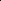 12) Dotyczy jedynie zadania realizowanego w trybie aft. 19a ustawy (tzw. małych dotacji).- 18Zleceniobiorca(-cy) składa(-ją) sprawozdanie częściowe z wykonania zadania publicznego sporządzone według wzoru, o którym mowa w ust. 2, w terminie(-nach):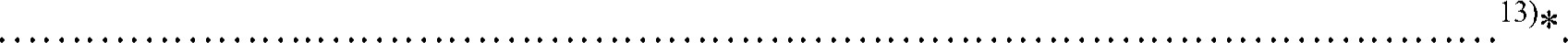 Zleceniobiorca(-cy) składa(-ją) sprawozdanie częściowe z wykonania zadania publicznego sporządzone według wzoru, o którym mowa w ust. 2, w terminie 30 dni od dnia zakończenia roku budżetowego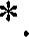 Zleceniobiorca(-cy) składa(-ją) sprawozdanie końcowe z wykonania zadania publicznego sporządzone według wzoru, o którym mowa w ust. 2, w terminie 30 dni od dnia zakończenia realizacji zadania publicznego.Zleceniodawca ma prawo żądać, aby Zleceniobiorca(-cy), w wyznaczonym terminie, przedstawił(-ili) dodatkowe informacje, wyjaśnienia oraz dowody do sprawozdań, o których mowa w ust. 2—5. Żądanie to jest wiążące dla Zleceniobiorcy(-ców).W przypadku niezłożenia sprawozdań, o których mowa w ust. 2—5, w terminie Zleceniodawca wzywa pisemnie Zleceniobiorcę(-ców) do ich złożenia w terminie 7 dni od dnia otrzymania wezwania.Niezastosowanie się do wezwania, o którym mowa w ust. 7, skutkuje uznaniem dotacji za wykorzystaną niezgodnie z przeznaczeniem na zasadach, o których mowa w ustawie z dnia 27 sierpnia 2009 r. o finansach publicznych (Dz. U. z 2017 r. poz. 2077, z późn. zm.).Niezastosowanie się do wezwania, o którym mowa w ust. 2, 6 lub 7, może być podstawą do natychmiastowego rozwiązania umowy przez Zleceniodawcę.Złożenie sprawozdania końcowego przez Zleceniobiorcę(-ców) jest równoznaczne z udzieleniem Zleceniodawcy prawa do rozpowszechniania informacji w nim zawartych w sprawozdaniach, materiałach informacyjnych i promocyjnych oraz innych dokumentach urzędowych.S 10Zwrot środków finansowychl . Przyznane środki finansowe dotacji określone w S 3 ust. I oraz uzyskane w związku z realizacją zadania przychody, w tym odsetki bankowe od przekazanej dotacji, Zleceniobiorca(-cy) jest/są zobowiązany(-ni) wykorzystać w terminie:l) 14 dni od dnia zakończenia realizacji zadania publicznego15)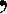 2) 21 dni od dnia zakończenia realizaqji zadania publicznego16)  nie później jednak niż do dnia 31 grudnia każdego roku, w którym jest realizowane zadanie publiczne.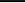 2. Niewykorzystaną kwotę dotacji przyznaną na dany rok budżetowy Zleceniobiorca(-cy) jest/są zobowiązany(-ni) zwrócić:l) w terminie 15 dni od dnia zakończenia realizaqji zadania publicznego, o którym mowa w SS 2 ust.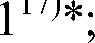 2) w terminie 30 dni od dnia zakończenia realizacji zadania publicznego, o którym mowa w SS 2 ust.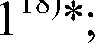 1 3) Dotyczy zadania publicznego finansowanego w sposób określony w 3 ust. I pkt I lit. b i pkt 2 (w transzach). Postanowienie Pakultatywne.14) Dotyczy zadania publicznego realizowanego w okresie od 2 do 5 lat budżetowych.Dotyczy zadania realizowanego w kraju.1 6 ) Dotyczy zadania realizowanego za granicą.17) Dotyczy zadania realizowanego w kraju.— 193) odpowiednio do dnia 31 stycznia następnego roku kalendarzowego lub w przypadku gdy termin wykorzystania dotacji jest krótszy niż rok budżetowy, w terminie 15 dni od dnia zakończenia realizacji zadania publicznego, o którym mowa w 2 ust. |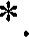 Niewykorzystana kwota dotacji podlega zwrotowi na rachunek bankowy Zleceniodawcy o numerze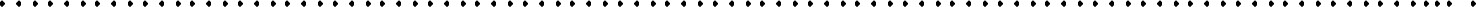 Odsetki od niewykorzystanej kwoty dotacji zwróconej po terminie, o którym mowa w ust. 2, podlegają zwrotowi w wysokości określonej jak dla zaległości podatkowych na rachunek	bankowy	Zleceniodawcy	o	numerze Odsetki nalicza się, począwszy od dnia następującego po dniu, w którym upłynął termin zwrotu niewykorzystanej kwoty dotacji.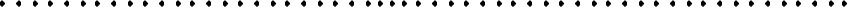 Niewykorzystane przychody i odsetki bankowe od przyznanej dotacji podlegąją zwrotowi na zasadach określonych w ust. 2-4.Kwota dotacji:l) wykorzystana niezgodnie z przeznaczeniem,2) pobrana nienależnie lub w nadmiernej wysokości  podlega zwrotowi wraz z odsetkami w wysokości określonej jak dla zaległości podatkowych, na zasadach określonych w przepisach o finansach publicznych.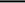 S 11Rozwiązanie umowy za porozumieniem Stronl . Umowa może być rozwiązana na mocy porozumienia Stron w przypadku wystąpienia okoliczności, za które Strony nie ponoszą odpowiedzialności, w tym w przypadku siły wyższej w rozumieniu ustawy z dnia 23 kwietnia 1964 r. — Kodeks cywilny (Dz. U. z 2018 r. poz. 1025, z późn. zm.), które uniemożliwiają wykonanie umowy.2. W przypadku rozwiązania umowy w trybie określonym w ust. I skutki finansowe i obowiązek zwrotu środków finansowych Strony określą w protokole.S 12Odstąpienie od umowy przez Zleceniobiorcę(-ców)l . W przypadku uprawdopodobnienia wystąpienia okoliczności uniemożliwiających wykonanie niniejszej umowy Zleceniobiorca(-cy) może/mogą odstąpić od umowy, składąjąc stosowne oświadczenie na piśmie nie później niż do dnia przekazania dotaqji, z zastrzeżeniem ust. 2.2. Zleceniobiorca(-cy) może/mogą odstąpić od umowy, nie później jednak niż do dnia przekazania dotacji, jeżeli Zleceniodawca nie przekaże dotacji w terminie określonym w umowłe.13Rozwiązanie umowy przez Zleceniodawcęl . Umowa może być rozwiązana przez Zleceniodawcę ze skutkiem natychmiastowym w przypadku:l) wykorzystywania udzielonej dotacji niezgodnie z przeznaczeniem lub pobrania w nadmiernej wysokości lub nienależnie, tj. bez podstawy prawnej ;18 ) Dotyczy zadania realizowanego za granicą.19) Dotyczy umowy zawierangi przez zleceniodawcę będącego jednostką samorządu terytorialnego.-20nieterminowego oraz nienależytego wykonywania umowy, w szczególności zmniejszenia zakresu rzeczowego realizowanego zadania publicznego;przekazania przez Zleceniobiorcę(-ców) części lub całości dotacji osobie trzeciej w sposób niezgodny z niniejszą umową;nieprzedłożenia przez Zleceniobiorcę(-ców) sprawozdania z wykonania zadania publicznego w terminie określonym i na zasadach określonych w niniejszej umowie;odmowy poddania się przez Zleceniobiorcę(-ców) kontroli albo niedoprowadzenia przez Zleceniobiorcę(-ców) w terminie określonym przez Zleceniodawcę do usunięcia stwierdzonych nieprawidłowości;stwierdzenia, że oferta na realizację zadania publicznego była nieważna lub została złożona przez osoby do tego nieuprawnione.2. Zleceniodawca, rozwiązując umowę, określi kwotę dotacji podlegającą zwrotowi w wyniku stwierdzenia okoliczności, o których mowa w ust. l, wraz z odsetkami w wysokości określonej jak dla zaległości podatkowych, naliczanymi od dnia przekazania dotacji, termin jej zwrotu oraz nazwę i numer rachunku bankowego, na który należy dokonać wpłaty.14 Zakaz zbywania rzeczy zakupionych za środki pochodzące z dotacjil. Zleceniobiorca(-cy) zobowiązuje(-ją) się do niezbywania związanych z realizacją zadania rzeczy zakupionych na swoją rzecz za środki pochodzące z dotacji przez okres 5 lat od dnia dokonania ich zakupu.2. Z ważnych przyczyn Zleceniodawca może wyrazić zgodę na zbycie rzeczy przed upływem terminu, o którym mowa w ust. l, pod warunkiem że Zleceniobiorca(-cy) zobowiąże(-żą) się przeznaczyć środki pozyskane ze zbycia rzeczy na realizację celów statutowych.15 Forma pisemna oświadczeńl. Wszelkie zmiany, uzupełnienia i oświadczenia składane w związku z niniejszą umową wymagają formy pisemnej pod rygorem nieważności i mogą być dokonywane w zakresie niewpływającym na zmianę kryteriów wyboru oferty Zleceniobiorcy(-ców).2. Wszelkie wątpliwości związane z realizaqją niniejszej umowy będą wyjaśniane w formie pisemnej lub za pomocą środków komunikacji elektronicznej.16 Odpowiedzialność wobec osób trzecichl. Zleceniobiorca(-cy) ponosi(-szą) wyłączną odpowiedzialność wobec osób trzecich za szkody powstałe w związku z realizaqją zadania publicznego.2. W zakresie związanym z realizacją zadania publicznego, w tym z gromadzeniem, przetwarzaniem i przekazywaniem danych osobowych, a także wprowadzaniem ich do systemów informatycznych, Zleceniobiorca(-cy) postępuje(-ją) zgodnie z postanowieniami rozporządzenia Parlamentu Europejskiego i Rady (UE) 2016/679 z dnia 27 kwietnia 2016 r. w sprawie ochrony osób fizycznych w związku z przetwarzaniem danych osobowych i w sprawie swobodnego przepływu takich danych oraz uchylenia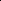 -21 -dyrektywy 95/46/WE (ogólnego rozporządzenia o ochronie danych) (Dz. Urz. UE L 119 z04.05.2016, str. 1).S 17Postanowienia końcowel . W odniesieniu do niniejszej umowy mają zastosowanie przepisy prawa powszechnie obowiązującego, w szczególności przepisy ustawy, ustawy z dnia 27 sierpnia 2009 r. o finansach publicznych, ustawy z dnia 29 września 1994 r. o rachunkowości, ustawy z dnia 29 stycznia 2004 r.— Prawo zamówień publicznych (Dz. U. z 2018 r. poz. 1986) oraz ustawy z dnia 17 grudnia 2004 r. o odpowiedzialności za naruszenie dyscypliny finansów publicznych (Dz. U. z 2018 r. poz. 1458, z późne zm.).2. W zakresie nieuregulowanym umową stosuje się odpowiednio przepisy ustawy z dnia 23 kwietnia 1964 r. — Kodeks cywilny.S 18Ewentualne spory powstałe w związku z zawarciem i wykonywaniem niniejszej umowy Strony będą się starały rozstrzygać polubownie. W przypadku braku porozumienia spór zostanie poddany pod rozstrzygnięcie sądu powszechnego właściwego ze względu na siedzibę Zleceniodawcy.S 19Niniejsza umowa została sporządzona w jednobrzmiących egzemplarzach, z tego egzemplarz(y) dla Zleceniobiorcy(-ców) i dla Zleceniodawcy.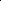 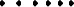 	Zleceniobiorca(-cy):	Zleceniodawca: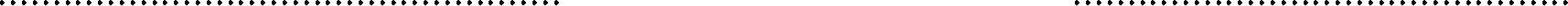 ZAŁĄCZNIKI:l . Oferta realizacji zadania publicznego.Kopia aktualnego wyciągu z właściwego rejestru lub ewidencji* / pobrany samodzielnie wydruk komputerowy aktualnych inlôrmacji o podmiocie wpisanym do Krajowego Rej estru Sądowego*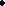 Zaktualizowany harmonogram działań.Zaktualizowana kalkulacja przewidywanych kosztów realizacji zadania.5 Zaktualizowana szacunkowa kalkulacja kosztów realizacji zadania2()).6. Zaktualizowany opis poszczególnych działań.POUCZENIEZaznaczenie np.: „rejestrze* / ewidencji*”, oznacza, że należy skreślić niewłaściwą odpowiedź i pozostawić prawidłową. Przykład: „rejestrze* /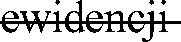 20) Dotyczy jedynie zadania realizowanego w trybie art. 19a ustawy (tzw. małych dotacji).-22Konstruując umowę na podstawie niniejszego wzoru, należy stosować się do wskazań zawartych w przypisach odnoszących się do poszczególnych postanowień.Umowa ma charakter ramowy. Oznacza to, że można ją zmieniać, w tym uzupełniać, o ile te zmiany nie wpływają na zmianę znaczenia istotnych postanowień umowy.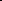 I l